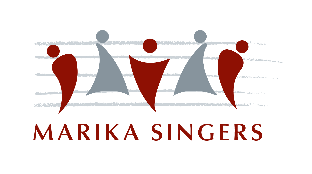 Roztoky, 11. 12. 2022 18:00 hotel AcademicFreddie Mercury: We Will Rock YouMetallica: Nothing Else MattersBob Dylan: Knockin' on Heaven's DoorE. John / G. Michael: 
Don't Let The Sun Go Down On MeAdam Ďurica: Zatancuj si so mnouF. Andre / G. Osvaldová: Hvězdy jako hvězdyV. Patejdl / J. Urban: Voda čo ma drží nad vodouRoger Watters: Comfortably NumbMartin Homola – sólová kytaraAndrew Lloyd Webber: Pie Jesu Julie Gold: From a DistanceJ. Harris / N. Jones: Don't Know WhyB. Green / M. Lowry: Mary, Did You KnowB. Benjamin / H. Ott / S. Marcus: 
Don't Let Me Be MisunderstoodB. Knowles / A. Dent / M. Knowles: SurvivorDaniel Robert Elfman: Oogie Boogie's SongBob Marley: One LoveJames Brown: I Feel GoodManu Chao: Bongo BongTom Johnston: Long Train RunningMatthew Bellamy: UprisingReynolds / Sermon / McKee / Platzman:
I Bet My LifeZuzana Navarová: NarubyJon Bon Jovi: Bed of RosesMark Brymer: BelieverOneRepublic: Love Runs Outwww.marikasingers.czRoztoky, 11. 12. 2022 18:00 hotel AcademicFreddie Mercury: We Will Rock YouMetallica: Nothing Else MattersBob Dylan: Knockin' on Heaven's DoorE. John / G. Michael: 
Don't Let The Sun Go Down On MeAdam Ďurica: Zatancuj si so mnouF. Andre / G. Osvaldová: Hvězdy jako hvězdyV. Patejdl / J. Urban: Voda čo ma drží nad vodouRoger Watters: Comfortably NumbMartin Homola – sólová kytaraAndrew Lloyd Webber: Pie Jesu Julie Gold: From a DistanceJ. Harris / N. Jones: Don't Know WhyB. Green / M. Lowry: Mary, Did You KnowB. Benjamin / H. Ott / S. Marcus: 
Don't Let Me Be MisunderstoodB. Knowles / A. Dent / M. Knowles: SurvivorDaniel Robert Elfman: Oogie Boogie's SongBob Marley: One LoveJames Brown: I Feel GoodManu Chao: Bongo BongTom Johnston: Long Train RunningMatthew Bellamy: UprisingReynolds / Sermon / McKee / Platzman:
I Bet My LifeZuzana Navarová: NarubyJon Bon Jovi: Bed of RosesMark Brymer: BelieverOneRepublic: Love Runs Outwww.marikasingers.czRoztoky, 11. 12. 2022 18:00 hotel AcademicFreddie Mercury: We Will Rock YouMetallica: Nothing Else MattersBob Dylan: Knockin' on Heaven's DoorE. John / G. Michael: 
Don't Let The Sun Go Down On MeAdam Ďurica: Zatancuj si so mnouF. Andre / G. Osvaldová: Hvězdy jako hvězdyV. Patejdl / J. Urban: Voda čo ma drží nad vodouRoger Watters: Comfortably NumbMartin Homola – sólová kytaraAndrew Lloyd Webber: Pie Jesu Julie Gold: From a DistanceJ. Harris / N. Jones: Don't Know WhyB. Green / M. Lowry: Mary, Did You KnowB. Benjamin / H. Ott / S. Marcus: 
Don't Let Me Be MisunderstoodB. Knowles / A. Dent / M. Knowles: SurvivorDaniel Robert Elfman: Oogie Boogie's SongBob Marley: One LoveJames Brown: I Feel GoodManu Chao: Bongo BongTom Johnston: Long Train RunningMatthew Bellamy: UprisingReynolds / Sermon / McKee / Platzman:
I Bet My LifeZuzana Navarová: NarubyJon Bon Jovi: Bed of RosesMark Brymer: BelieverOneRepublic: Love Runs Outwww.marikasingers.cz